Załącznik 		do Zarządzenia nr 23/2019Wójta Gminy Zakrzew	z dnia 27 maja 2019 roku	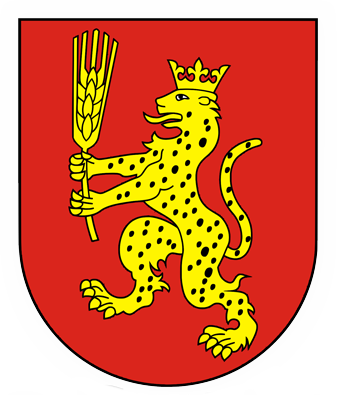 RAPORT O STANIE GMINY ZAKRZEWza 2018 rokWSTĘPRaport o stanie gminy Zakrzew w 2018 roku powstał w ramach realizacji obowiązku wynikającego z art. 28aa ustawy z dnia 8 marca 1990 roku o samorządzie gminnym (Dz.U. z 2018 r. poz. 994 z późn. zm.)	Niniejszy Raport stanowi podsumowanie działalności Wójta Gminy Zakrzew w 2018 roku. Przedmiotem opracowania są działania podejmowane w dziedzinach życia ważnych dla mieszkańców gminy Zakrzew oraz obecnych i potencjalnych inwestorów. Zawarte w przedstawionym dokumencie informacje są podstawą do uzyskania kompletnego i rzetelnego obrazu gospodarczej i społecznej sytuacji gminy Zakrzew i w konsekwencji do ewaluacji i zaplanowania odpowiednich kierunków rozwoju. Gmina jest wspólnotą zamieszkujących ją ludzi, którzy powinni mieć możliwość, by wpływać na jej kształt. Procedura zatwierdzenia niniejszego dokumentu przez Radę Gminy Zakrzew i udzielenie wotum zaufania Wójtowi Gminy Zakrzew jest odpowiedzią na tę potrzebę,  przewiduje bowiem udział mieszkańców w poprzedzającej je debacie. Raport o stanie gminy jest nie tylko sprawozdaniem z działalności Wójta, ale także obrazem sytuacji jednostki samorządu terytorialnego, udostępnianym mieszkańcom gminy z możliwością komentowania i oceniania.	Raport o stanie gminy Zakrzew sporządzono na podstawie danych pochodzących od pracowników poszczególnych referatów Urzędu Gminy w Zakrzewie i jednostek organizacyjnych oraz danych statystycznych udostępnionych przez Główny Urząd Statystyczny.1. OGÓLNA CHARAKTERYSTYKA GMINY ZAKRZEWZakrzew jest gminą wiejską, położoną w powiecie radomskim, w południowej części województwa mazowieckiego. Sąsiaduje z miastem Radom oraz gminami Jedlińsk, Przytyk i Wolanów. 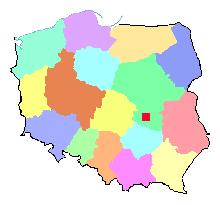 Gmina Zakrzew, której całkowita powierzchnia wynosi 96,3 km2, jest gminą rolniczą, zdecydowana większość to grunty wykorzystywane w produkcji rolnej, obejmującej przede wszystkim uprawę zbóż. Ponad 70% gospodarstw to jednak gospodarstwa małe, o powierzchni nieprzekraczającej 1 hektara, co powoduje konieczność poszukiwania przez ich właścicieli zatrudnienia poza rolnictwem.Na obszarze gminy Zakrzew funkcjonowało w 2018 roku 760 podmiotów gospodarczych (stan na 31.12.2018 r.). Obserwuje się wzrost liczby podmiotów prowadzących działalność gospodarczą. Wśród podmiotów sektora prywatnego największy udział stanowiły osoby fizyczne prowadzące działalność gospodarczą. Prywatna działalność gospodarcza koncentruje się głównie na handlu hurtowym i detalicznym, przetwórstwie przemysłowym, transporcie i budownictwie. Strukturę podmiotów gospodarczych obrazuje poniższa tabela.Tabela 1.1. Struktura podmiotów gospodarczychDo największych podmiotów gospodarczych, mających siedzibę na terenie gminy Zakrzew, należą:Piekarnia Wacyn – Wacyn,Zakład masarski „Krawczyk” – Mleczków,Door System sp. j. – Milejowice,Ireks sp. z o. o. – Milejowice,Siti-Pol sp. z o. o. – Milejowice,Max-Now – Bielicha,Stocznia Jachtowa Sułkowski – Milejowice,Baslux – Milejowice.Dane demograficzne dają obraz gminy otwartej na nowych mieszkańców, ponieważ widoczny jest stopniowy wzrost liczby osób zameldowanych w gminie. Jest to dobra wiadomość zarówno ze względów społecznych, jak i finansowych. Zwiększenie liczby mieszkańców wymaga od gminy zwiększenia nakładów inwestycyjnych na infrastrukturę zarówno w zakresie warunków mieszkaniowych, jak i dostępu do oświaty i kultury. Z drugiej jednak strony większa liczba mieszkańców generuje dla jednostki samorządu terytorialnego wyższe dochody. Niepokojące wydają się zmiany struktury wiekowej mieszkańców gminy Zakrzew. Społeczeństwo się starzeje, co spowoduje konieczność weryfikacji kierunków polityki społecznej i położenie większego nacisku na działania skierowane do seniorów. W poniższej tabeli przedstawiono dane liczbowe dotyczące struktury wiekowej mieszkańców gminy w roku 2010, 2015 oraz 2018.Tabela 1.2 Struktura wiekowa mieszkańców gminy Zakrzew	Z powyższego zestawienia można wywnioskować, że liczba mieszkańców gminy w wieku poprodukcyjnym systematycznie się zwiększa. Jest to nie tylko wynik porównania danych ilościowych, ale również stosunku liczby mieszkańców w wieku powyżej 60 lat w przypadku kobiet i 65 lat w przypadku mężczyzn do liczby całej populacji. W roku 2010 10,9% mieszkańców gminy było w wieku emerytalnym, w 2015 12,2%, a w 2018 już 13,2%.Według danych Głównego Urzędu Statystycznego bezrobotnych mieszkańców gminy Zakrzew zarejestrowanych w Powiatowym Urzędzie Pracy w Radomiu było na 31.12.2018 r. niespełna 700 osób, co stanowi zaledwie 8,5% populacji w wieku produkcyjnym.  Mieszkańcy gminy pracują w zakładach zlokalizowanych na terenie gminy, w Radomiu i gminach ościennych. Nie bez znaczenia jest istnienie zjawiska emigracji zarobkowej – do Warszawy i za granicę kraju. Redukcja tego zjawiska wymaga jednak długofalowego działania, nie tylko na poziomie samorządu terytorialnego.Gmina Zakrzew jest atrakcyjna osiedleńczo. Warunkuje to zarówno bliskość miasta, jak i doskonałe warunki w zakresie wciąż rozwijanej infrastruktury technicznej przeznaczonej budownictwu mieszkaniowemu oraz bogata baza placówek oświatowych i kulturalnych. Z uwagi na dogodne położenie – w bezpośrednim sąsiedztwie Radomia, przy drodze wojewódzkiej relacji Radom-Tomaszów Mazowiecki – jest to także miejsce atrakcyjne dla inwestorów. Gmina Zakrzew jest terenem o wysokiej wartości turystycznej. Wśród zabytków należy wymienić kościół w Cerekwi, kościół i dzwonnicę w Zakrzewie, pochodzącą z 1904 roku figurę „Chrzest Pana Jezusa” w Zakrzewie, cmentarz w Zakrzewie, tereny dworskie – w Jaszowicach, Zakrzewie, Milejowicach, Dąbrówce Nagórnej, młyn w Gulinie i Cerekwi. Wspomniane budynki i tereny świadczą o istnieniu wśród mieszkańców i władz gminy, dbających o ich stan i przekazywanie wiedzy na ich temat kolejnym pokoleniom, świadomości historycznej i tożsamości narodowej oraz przekonania o przynależności do „małej ojczyzny”. Na terenie gminy znajdują się dwa pomniki przyrody – głaz narzutowy w Dąbrówce Podłężnej oraz dąb szypułkowy w Zakrzewie na terenie parku podworskiego, którego wiek według szacunków specjalistów to ok. 160 lat.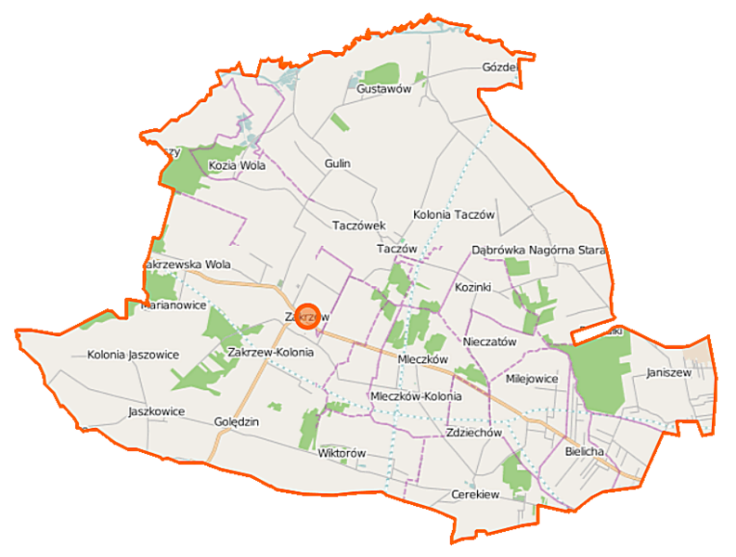 Administracyjnie gmina Zakrzew podzielona jest na 22 sołectwa. Jednostki pomocnicze obejmują teren jednej lub dwóch miejscowości (w jednym przypadku – czterech), a istnienie tej formy podziału usprawnia kontakt mieszkańców z władzami gminy poprzez osobę sołtysa. Liczba mieszkańców w poszczególnych sołectwach została przedstawiona w poniższej tabeli.Tabela 1.2 Liczba mieszkańców w poszczególnych sołectwach gminy Zakrzew2. REALIZACJA UCHWAŁ RADY GMINY ZAKRZEWRada Gminy w Zakrzewie w roku 2018 podjęła 85 uchwał, z czego:36 objętych było nadzorem Regionalnej Izby Obrachunkowej w Radomiu,27 podlegało publikacji w Dzienniku Urzędowym Województwa Mazowieckiego.Stwierdzenia nieważności uchwał przez organy nadzoru lub sądy administracyjne:Organy nadzoru tj. Wojewoda i Regionalna Izba Obrachunkowa nie wszczęły żadnego postepowania wobec uchwał podjętych przez Radę Gminy w Zakrzewie i nie stwierdziły nieważności żadnej uchwały.Wyrokiem Sądu Administracyjnego w Radomiu z dnia 7 marca 2019 roku (Sygn. akt. VIII SA/Wa 49/19) stwierdzono nieważność Uchwały Nr LII/307/2018 Rady Gminy w Zakrzewie z dnia 26 lutego 2018 roku w sprawie przyjęcia programu opieki nad zwierzętami bezdomnymi oraz zapobieganiu bezdomności zwierząt, w wyniku skargi złożonej przez Prokuratora Rejonowego Radom – Zachód w Radomiu na uchwałę.3. FINANSE GMINY ZAKRZEWPlanowanie i realizacja budżetu w gminie Zakrzew wynika z zapisów polityki rachunkowości, przyjętej Zarządzeniem nr 24/2012 Wójta Gminy Zakrzew z dnia 29 czerwca 2012 roku w sprawie wprowadzenia zasad (polityki) rachunkowości. Dokument ten opracowany został na podstawie zapisów Ustawy z dnia 29 września 1994 roku o rachunkowości (Dz.U. z 2019 r. poz. 351) oraz Ustawy z dnia 27 sierpnia 2009 roku o finansach publicznych (Dz.U. z 2017 r. poz. 2077 z późn. zm.)Polityka rachunkowości jest dokumentem uszczegółowiającym zapisy ustaw dotyczące reguł i zasad prowadzenia ksiąg rachunkowych i dostosowującym je do specyfiki konkretnej jednostki. Dokument ten był wielokrotnie nowelizowany, aby zapewnić zgodność z obowiązującymi przepisami prawnymi i trendami rozwojowymi w gminie Zakrzew.3.1 DochodyDochodami gminy, zgodnie z obowiązującym prawem, są w szczególności:Dochody bieżące:dochody własne, na które składają się:udział w podatku dochodowym od osób fizycznych i prawnych, zamieszkujących lub mających siedzibę na terenie gminy,naliczane i pobierane przez urząd gminy podatki lokalne: od nieruchomości, rolny, leśny, od środków transportowych,dochody z mienia – z najmu i dzierżawy majątku, będącego w posiadaniu gminy,pozostałe podatki i opłaty;dotacje celowe z budżetu państwa oraz otrzymane od innych jednostek samorządu terytorialnego, państwowych funduszy celowych i w ramach programów realizowanych z udziałem środków europejskich na realizację zadań zleconych i zadań własnych,subwencja ogólna, będąca finansowym świadczeniem państwa na rzecz jednostki samorządu terytorialnego:część oświatowa,część wyrównawcza, przeznaczana dla samorządów w zależności od średniego poziomu dochodu przypadającego na jednego mieszkańca, uzupełnienie subwencji ogólnej.Dochody majątkowe:wpływy ze sprzedaży majątku,dotacje celowe z budżetu państwa na realizację inwestycji,dotacje otrzymane od innych jednostek samorządu terytorialnego na inwestycje.Strukturę dochodów gminy Zakrzew w 2018 roku z uwzględnieniem źródła ich pochodzenia obrazuje poniższa tabela:Tabela 3.1 Struktura dochodów gminy Zakrzew w 2018 r.	Na podstawie powyższego zestawienia widać, że zasadniczą częścią dochodów gminy są dotacje oraz subwencja, a przede wszystkim jej część oświatowa. Wśród dochodów własnych, które stanowią 27,7% wszystkich dochodów,  ponad połowa wpływów to udział gminy w podatku dochodowym od osób fizycznych i prawnych.	Obowiązujące akty prawne gwarantują organowi stanowiącemu gminy możliwość kształtowania lokalnej polityki finansowej poprzez działanie wójta jako organu podatkowego pierwszej instancji. Oprócz naliczania i pobierania podatków lokalnych zadaniem Urzędu Gminy jest egzekucja zaległości w podatkach samorządowych. Stan zaległości w tym zakresie na koniec 2018 roku przestawiono w poniższej tabeli:Tabela 3.2 Stan zaległości w podatkach lokalnych na dzień 31.12.2018 roku	W 2018 roku wystosowano 1031 upomnień do podatników oraz przekazano 300 tytułów wykonawczych dotyczących podatków lokalnych w celu egzekucji zaległości podatkowych. W przypadku powstania dużych zaległości podatkowych dokonano wpisu do ksiąg wieczystych w celu uniknięcia ich przedawnienia.	Działania egzekucyjne prowadzone są także w zakresie gospodarki odpadami komunalnymi. W 2018 roku wysłano 569 upomnień oraz wystosowano 212 tytułów wykonawczych w związku z zaległościami w opłatach na ten cel.3.2 WydatkiWydatki z budżetu gminy są dokonywane z zachowaniem zasad jawności, efektywności i gospodarności. Planowa realizacja wydatków pozwala na usystematyzowaną realizację zadań gminy i w konsekwencji daje możliwość oceny rezultatu tych działań. Racjonalne wydatkowanie środków publicznych w perspektywie wieloletniej skutkuje rozwojem jednostki samorządu terytorialnego, a tym samym poprawia stan życia mieszkańców.Wydatki z budżetu gminy klasyfikowane są według różnych kryteriów. Poniższa tabela przedstawia podział wydatków według działów klasyfikacji budżetowej, a tym samym wysokość nakładów na  poszczególne aspekty działalności gminy.Tabela 3.3 Struktura wydatków gminy Zakrzew według działów klasyfikacji budżetowejPodział wydatków zaprezentowany w powyższej tabeli obrazuje, jakie zadania realizowane są w gminie Zakrzew jako priorytetowe. Największe nakłady przeznaczono na działania w zakresie wspierania rodziny oraz na oświatę. Szczegółowo podział ten przedstawia poniższy wykres.Ważnym zadaniem jednostki samorządu terytorialnego jest realizacja inwestycji, dotyczących zarówno infrastruktury technicznej i komunikacyjnej, jak i zasobów oświatowych i społecznych. Działalność w tym zakresie powoduje, że gmina jest atrakcyjniejsza dla inwestorów, a warunki życia mieszkańców się poprawiają.Nakłady na inwestycje w gminie Zakrzew w 2018 roku wyniosły 13 829 408,01 zł, co stanowi 22,93% wszystkich wydatków. Szczegółowy podział wydatków inwestycyjnych obrazuje poniższa tabela.Tabela 3.4 Struktura wydatków inwestycyjnych gminy Zakrzew w 2018 roku3.3 ZobowiązaniaUzyskanie kompletnego obrazu sytuacji finansowej jednostki samorządu terytorialnego wymaga określenia kwoty zobowiązań, które dotyczą zadań realizowanych w poprzednim roku, a z uwagi na przepisy prawa podatkowego i terminy wpływu faktur, jeszcze nieopłaconych. Tym samym stają się kosztami do poniesienia w kolejnym roku budżetowym. Kwoty zobowiązań na koniec roku 2018 przedstawia poniższa tabela.Tabela 3.5 Zobowiązania na dzień 31.12.2018 r.3.4 Pozyskiwanie środków zewnetrznychSposobem na  zwiększenie możliwości inwestycyjnych gminy jest pozyskiwanie środków zewnętrznych. Poniżej przedstawiono zestawienie zadań realizowanych w 2018 roku z udziałem środków zewnętrznych.Tabela 3.6 Pozyskiwanie środków zewnętrznych3.5 Wynik budżetu i zadłużenieW 2018 roku budżet gminy Zakrzew zamknął się deficytem w wysokości 3 420 638,11 zł (przy zakładanym 7 178 368,00 zł).	Zadłużenie gminy Zakrzew na koniec 2018 roku wyniosło 16 760 911,65 zł. Na kwotę tę składają się kredyty (14 987 200,00 zł), które zaciągnięto na sfinansowanie budowy obiektów oświatowo-sportowych w Bielisze i na pokrycie deficytu i wcześniejszych kredytów oraz pożyczki (1 773 711,65 zł), które przeznaczono na zadania inwestycyjne – rozbudowę systemu kanalizacyjnego i wodociągowego.	Poziom zadłużenia jest, zgodnie z opinią Regionalnej Izby Obrachunkowej, bezpieczny dla funkcjonowania i utrzymania płynności finansowej gminy.	Sytuacja finansowa gminy dla uzyskania jej kompletnego obrazu wymaga analizy danych w szerszym ujęciu czasowym. Poniższa tabela przedstawia stan zadłużenia, zobowiązania pozostałe do zapłaty na koniec roku budżetowego oraz wolne środki w ostatnich czterech latach.Tabela 3.7 Zadłużenie, zobowiązania i wolne środki na koniec roku budżetowego w ostatnich czterech latach	Analiza powyższego zestawienia przedstawia stopniowy wzrost zadłużenia. Należy wspomnieć, że w każdym przypadku wnioskowania o kredyt zasięgano opinii Regionalnej Izby Obrachunkowej o możliwości jego zaciągnięcia w kontekście przepisów dotyczących finansów publicznych. Konieczność zaciągania kredytu wynikała z kolei z niedoszacowania możliwości finansowych gminy Zakrzew w zakresie realizowania nowych inwestycji. Kwota zobowiązań na koniec 2018 roku również jest zdecydowanie wyższa niż w poprzednich latach. Dotychczas realizacja zobowiązań odbywała się na bieżąco. Z uwagi na trudną sytuację jednostki, zobowiązania te odsunięto możliwie najdalej w czasie, a w konsekwencji stają się kosztami roku kolejnego. Kwota wolnych środków, które mogłyby zostać wykorzystane na realizację zobowiązań lub spłatę długu, pozostałych na koniec 2018 roku, jest z kolei dużo niższa niż w latach poprzednich.	Analiza danych finansowych dotyczących realizacji budżetu w 2018 roku oraz jej porównanie z wynikami finansowymi lat poprzednich daje obraz trudnej sytuacji gminy Zakrzew w tym aspekcie. Konieczne jest podjęcie radykalnych kroków, które pozwolą na poprawę sytuacji finansowej, a w konsekwencji większą zdolność inwestycyjną gminy.4. INWESTYCJE	Polityka inwestycyjna jednostki samorządu terytorialnego polega na przemyślanym wyborze kierunku lokowania funduszy w celu stworzenia warunków do jak najlepszego zaspokajania potrzeb mieszkańców gminy. Zakładana w gminie Zakrzew długofalowa działalność inwestycyjna skierowana jest przede wszystkim na poprawienie warunków mieszkaniowych, stąd inwestycje w infrastrukturę wodociągowo-kanalizacyjną. Ważnym elementem tej sfery działań jest także dążenie do rozwijania zasobów oświatowych i kulturalnych. Z perspektywy mieszkańców oraz inwestorów istotne jest także rozwijanie i poprawa stanu infrastruktury komunikacyjnej.	W 2018 roku w zakresie inwestycji dotyczących dróg dokonano następujących prac:przebudowa drogi gminnej w Janiszewie (wartość zadania – 2 275 337,14 zł),przebudowa drogi gminnej Dąbrówka Nagórna-Kozinki (wartość zadania – 804 580,39 zł),przebudowa drogi gminnej w miejscowości Wacyn, ul. Srebrna (wartość zadania – 389 267,17 zł),przebudowa drogi gminnej w miejscowości Bielicha (wartość zadania – 480 476,97 zł),budowa parkingu w Bielisze (wartość zadania – 354 879,77 zł).	Infrastruktura drogowa jest uzupełniana przez budowę oświetlenia ulicznego. W 2018 roku wybudowano łącznie 1132 m linii oświetlenia ulicznego w miejscowościach Dąbrówka Nagórna, Taczów, Cerekiew i Milejowice.W gminie Zakrzew położono duży nacisk na inwestycje związane z zasobem placówek oświatowych i kulturalnych. W 2018 roku zakończono II etap budowy Domu Strażaka w Gulinku oraz Domu Ludowego w Milejowicach. Placówki te stanowią miejsce spotkań społeczności lokalnych, a celem ich działalności jest integracja mieszkańców i umożliwienie im dostępu do wydarzeń o charakterze kulturalnym. Przedsięwzięcia realizowane w domach ludowych skierowane są przede wszystkim do dzieci i młodzieży.Z uwagi na duże zagęszczenie ludności w miejscowościach graniczących bezpośrednio z Radomiem – w szczególności w Wacynie, Bielisze i Janiszewie, konieczne jest zapewnienie dostępu do usług edukacyjnych w tych miejscowościach. Dlatego też trwa inwestycja, polegająca na budowie zespołu placówek oświatowych w Bielisze – obecnie budowane jest przedszkole.W ramach zwiększania dostępu do obiektów rekreacyjnych wybudowano place zabaw w Milejowicach przy Domu Ludowym, w Jaszowicach przy Domu Ludowym oraz w Cerekwi przy szkole. Obiekty te wyposażone są w różnorodne sprzęty, z których wszystkie posiadają odpowiednie atesty, dzięki czemu dzieci mogą korzystać z uroków bezpiecznej zabawy na świeżym powietrzu.W zakresie gospodarki gruntami zakupiono działkę w Zakrzewie, na której będzie usytuowany parking przy Publicznej Szkole Podstawowej. Potrzeba przygotowania większej ilości miejsc parkingowych była zgłaszana już od dawna zarówno przez pracowników szkoły, jak i rodziców. W odpowiedzi na potrzeby mieszkańców gminy, powstał zamiar realizacji inwestycji, polegającej na budowie parkingu.Istotnym aspektem życia gminy jest działalność jednostek ochotniczych straży pożarnych, zrzeszających ludzi, którzy chcą nieść pomoc, ryzykując własnym życiem.  Gmina Zakrzew w 2018 roku inwestowała w działalność OSP, dokonując zakupu działki pod budowę strażnicy dla nowo powstałej jednostki w Jaszowicach. W celu uzupełnienia zasobów strażaków ochotników zakupiono dla OSP w Zakrzewskiej Woli zestaw hydraulicznych narzędzi ratowniczych o wartości 55 000 zł.Ważnym elementem polityki inwestycyjnej i społecznej w gminie Zakrzew jest ciągłe podnoszenie warunków życia mieszkańców poprzez inwestowanie w infrastrukturę. Trwa rozbudowa systemu wodno-kanalizacyjnego w miejscowości Janiszew. To wieloletnie zadanie w 2018 roku generowało koszt w wysokości 3 633 163,32 zł, z czego 2 498 126,17 zł były to środki pozyskane z UE. Realizowane jest zadanie polegające na budowie kanalizacji w gminie Zakrzew. W 2018 roku uwzględniono w tym zadaniu działki w miejscowościach Cerekiew, Milejowice, Bielicha, Wacyn, Kolonia Cerekiew, Zakrzew Kresy. Wykonano ponadto odcinki wodociągu o łącznej długości 1,8 km w miejscowościach Cerekiew, Bielicha, Mleczków, Janiszew, Zdziechów, Natalin, Dąbrówka Nagórna i Nieczatów. Dokonano także modernizacji Stacji Uzdatniania Wody w Zakrzewie. Remont obejmował wymianę pokrycia dachu, wymianę wrót i drzwi, kanałów nawiewnych i wywiewnych, wymianę drabiny włazowej na dach. Wykonano podjazd do budynku, malowanie rur i ścian w hydroforni.Kolejnym zadaniem inwestycyjnym realizowanym w 2018 roku była rozbudowa Urzędu Gminy. Decyzja o realizacji tej inwestycji była podyktowana stanem archiwum zakładowego, które mieściło się dotychczas w piwnicy. Warunki, jakie w nim panowały, nie były zgodne z obowiązującymi przepisami w tym zakresie. W nowej części budynku znajdują się, oprócz archiwum, dwa pomieszczenia biurowe i sala konferencyjna. Inwestycje w gminie Zakrzew realizowane są nie tylko poprzez wykonywanie prac budowlanych i remontowych. Ważne jest bowiem również inwestowanie w ludzi. W ramach tego specyficznego sposobu lokowania środków gmina przystąpiła do projektu „Ja w internecie”, polegającego na zwiększaniu kompetencji cyfrowych. W ramach tego zadania, rozpoczętego w 2018 roku,  przeprowadzono kampanię promocyjną oraz zakupiono laptopy, które po zakończeniu projektu zostaną przekazane szkołom. Przedsięwzięcie polega na przeprowadzeniu skierowanych do mieszkańców gminy Zakrzew szkoleń, dotyczących korzystania z internetu. Zadanie było dofinansowane ze środków UE.5. REALIZACJA PROGRAMÓW I STRATEGII 5.1 Strategia rozwoju gminy Zakrzew na lata 2017-2027	Strategia rozwoju gminy Zakrzew na lata 2017-2027, przyjęta Uchwałą nr XXXVII/215/2017 Rady Gminy w Zakrzewie, jest dokumentem, którego celem jest zaplanowanie działań w kierunku stworzenia gminy przyjaznej dla mieszkańców, turystów i inwestorów, zapewniającej standard zamieszkania z poszanowaniem zasady zrównoważonego rozwoju. Zgodnie z zapisami przedmiotowego dokumentu misją gminy Zakrzew jest efektywne zaspokajanie potrzeb mieszkańców, zapewnienie godnych warunków bytowych, rozwój społeczeństwa oraz poczucie stabilizacji w przyszłości.	Z misji i wizji rozwoju gminy wynikają cele strategiczne w zakresie wzrostu atrakcji osiedleńczej gminy, rozwoju gospodarczego, poprawy stanu środowiska przyrodniczego oraz rozwoju oferty kulturowej i turystycznej. Tym celom strategicznym są podporządkowane zadania inwestycyjne w zakresie rozbudowy infrastruktury komunikacyjnej, takie jak budowa i remonty dróg; rozbudowa i modernizacja infrastruktury komunalnej – wodociągów, kanalizacji; rozbudowa bazy oświatowej i sportowo-rekreacyjnej. 	W ramach Strategii w 2018 roku realizowano następujące zadania:	Rozpoczęto ponadto budowę Przedszkola Samorządowego w miejscowości Bielicha i budowę rowu odwadniającego w Janiszewie.5.2 Program ochrony środowiska dla gminy Zakrzew  na lata 2017-2021 z perspektywą do 2024 rokuOchrona środowiska stanowi ważny element polityki gospodarczej i społecznej gminy. Wykształcenie w społeczeństwie nawyków dbałości o otoczenie skutkuje powstaniem przekonania o odpowiedzialności za „małą ojczyznę”. W gminie Zakrzew, oprócz zadań dotyczących bezpośrednio ochrony środowiska i gospodarki odpadami komunalnymi, wynikających z przepisów prawa, realizowana jest edukacja w tym zakresie, skierowana przede wszystkim do dzieci i młodzieży. Zadania związane w ochroną środowiska są realizowane zgodnie z Programem ochrony środowiska dla gminy Zakrzew na lata 2017-2021 z perspektywą do 2024 roku, przyjętym Uchwałą nr XXXVIII/219/2017 Rady Gminy w Zakrzewie z dnia 10 kwietnia 2017 roku.Na mocy przepisów prawa zadaniem gminy jest odbiór i zagospodarowanie odpadów komunalnych, wytwarzanych przez właścicieli nieruchomości zlokalizowanych na jej terenie oraz nadzór nad prawidłowym zagospodarowaniem i unieszkodliwieniem odebranych odpadów komunalnych.	W 2018 roku odbiór odpadów komunalnych od mieszkańców nieruchomości na terenie gminy Zakrzew był realizowany przez gminę. W przypadku nieruchomości, na których prowadzona była działalność gospodarcza, odbiór odpadów wytworzonych w ramach tej działalności odbywał się na podstawie umów zawartych indywidualnie przez przedsiębiorców z firmami, mającymi odpowiednie uprawnienia. 	W regulaminie utrzymania czystości i porządku na terenie gminy Zakrzew określono zasady odbioru odpadów. Zbiórka odbywa się metodą „u źródła”, poprzez odbiór worków sprzed posesji według terminarza dostarczonego do każdego domu, w postaci zmieszanej i selektywnej. Selektywna zbiórka odpadów polega na ich podziale na następujące frakcje:papier i tektura,metale,tworzywa sztuczne,opakowania wielomateriałowe,szkło,meble i inne odpady wielkogabarytowe,odpady zielone,popiół i żużel,zużyty sprzęt elektryczny i elektroniczny,przeterminowane leki, zużyte opony,odpady budowlane i rozbiórkowe,odpady niebezpieczne.Opłata za odbiór odpadów komunalnych od mieszkańców określona jest przez Radę Gminy Zakrzew i w 2018 wynosiła 8 zł miesięcznie od osoby zamieszkującej posesję za odpady segregowane i odpowiednio 16 zł w przypadku odpadów niesegregowanych.  Na 31.12.2018 r. liczba mieszkańców gminy zadeklarowanych do opłat za gospodarowanie odpadami komunalnymi wynosiła 10 879. Rozbieżność pomiędzy liczbą osób zadeklarowanych a zameldowanych w gminie Zakrzew wymaga podjęcia dodatkowych czynności weryfikacyjnych. Właściciele nieruchomości składający deklaracje są informowani o konieczności zgłoszenia wszelkich zmian. Należy wspomnieć, że wpływy z tytułu opłaty za gospodarowanie odpadami komunalnymi wyniosły w 2018 roku 901 603,21 zł, a wydatki 1 088 772,45 zł. Różnica jest pokrywana ze środków własnych gminy. Podmiotem świadczącym usługę odbioru i zagospodarowania odpadów komunalnych od 1.05.2018 r. jest wyłoniona w drodze przetargu firma Radkom.Oprócz zbiórki odpadów sprzed posesji mieszkańcy gminy mieli możliwość ich transportu do Punktu Selektywnej Zbiórki Odpadów Komunalnych, zlokalizowanego w Kaszewskiej Woli, w gminie Stara Błotnica. Przewiezione tam odpady musiały być posegregowane na frakcje wymienione powyżej. 5.3 Program opieki nad zwierzętami bezdomnymi oraz zapobieganmia bezdomności zwierząt na terenie gminy Zakrzew na 2018 rokZadaniem realizowanym przez gminę jest opieka nad bezdomnymi zwierzętami. Zgodnie z założeniami Programu opieki nad zwierzętami bezdomnymi oraz zapobiegania bezdomności zwierząt na terenie gminy Zakrzew, przyjętego Uchwałą nr LII/307/2018 Rady Gminy w Zakrzewie z dnia 26 lutego 2018 roku, zadanie to obejmuje zapobieganie bezdomności, w szczególności psów i kotów, ograniczanie niekontrolowanego rozrodu zwierząt domowych, poszukiwanie właścicieli dla bezdomnych zwierząt i edukację dotyczącą humanitarnego traktowania zwierząt. W 2018 roku zawarto umowę na odławianie i zapewnienie opieki bezdomnym zwierzętom w schronisku dla zwierząt „Strzelce” w Oleśnicy. Doraźna pomoc dla zwierząt udzielana była w gabinecie weterynaryjnym „Rudzik” w Radomiu. W 2018 roku w ramach programu zapewniono opiekę 59 psom oraz 7 kotom, a całkowity koszt zadania wyniósł 50 743,83 zł.5.4 Program usuwania azbestu i wyrobów zawierających azbest dla gminy Zakrzew Przepisy dotyczące ochrony środowiska, z uwagi na konieczność usunięcia do 2032 roku wyrobów zawierających azbest, nakładają na gminę obowiązek zapewnienia wywozu wspomnianych  odpadów na składowisko lub zapewnienie ich dostarczenia do urządzenia przetwarzającego odpady zawierające azbest. Unieszkodliwienie tego rodzaju odpadów jest ważne ze względu na zawartość w nich substancji rakotwórczych. Zadanie jest realizowane w ramach przedmiotowego programu, przyjętego Uchwałą nr XIV/67/2011 Rado Gminy w Zakrzewie z dnia 5 października 2011 roku. W 2018 roku odebrano od mieszkańców gminy Zakrzew 72,12 Mg azbestu z terenu 48 posesji. Koszt przedsięwzięcia wyniósł 18 927,17 zł, z czego 5 779,45 zł stanowiła dotacja z Wojewódzkiego Funduszu Ochrony Środowiska i Gospodarki Wodnej.5.5 Gminny program profilaktyki i rozwiązywania problemów alkoholowych oraz Gminny program przeciwdziałania narkomanii Realizacja Gminnego programu profilaktyki i rozwiązywania problemów alkoholowych, przyjętego Uchwałą nr XLIX/284/2017 Rady Gminy w Zakrzewie z dnia 14 grudnia 2017 roku, oraz Gminnego programu przeciwdziałania narkomanii, przyjętego Uchwałą nr XLIX/285/2017 Rady Gminy w Zakrzewie z dnia 14 grudnia 2017 roku, stanowiącego zadanie własne gminy, koordynowana jest przez pełnomocnika wójta ds. rozwiązywania problemów alkoholowych. Główny cel wspomnianych programów to zmniejszenie skali szkód, wynikających z negatywnych zachowań, związanych z nadużywaniem alkoholu, narkotyków i innych substancji psychoaktywnych.	Zadania programu są adresowane przede wszystkim do dzieci i młodzieży ze względu na fakt, że najskuteczniejsze w zakresie przeciwdziałania uzależnieniom jest działanie prewencyjne, do którego zalicza się profilaktyka. Wśród głównych działań należy wymienić współpracę ze szkołami, które są w pewnym sensie najlepiej zorientowane w trudnej sytuacji młodzieży, mogącej prowadzić do ryzykownego kontaktu ze środkami psychoaktywnymi. W ramach gminnych programów realizowano w szkołach warsztaty i konkursy profilaktyczne, kupowano materiały do wykorzystania podczas lekcji wychowawczych i spotkań z pedagogiem, dofinansowano spotkania z rodzicami, których tematem były uzależnienia. 	Zadania profilaktyczne realizowane są w świetlicach wiejskich poprzez organizację zajęć opiekuńczych w godzinach popołudniowych, a w szczególności w czasie wolnym od szkoły. Różnorodne zajęcia w świetlicach to cenna inicjatywa, ponieważ dzieci z rodzin dysfunkcyjnych – z problemem alkoholowym, przemocą i skrajnym ubóstwem niejednokrotnie wyłącznie w świetlicy mogą uczestniczyć w tego typu przedsięwzięciach i rozwijać swoje zdolności i sprawności manualne oraz kompetencje społeczne. W 2018 roku w świetlicach organizowane były również spotkania z terapeutą uzależnień.	Skuteczność działań profilaktycznych wymaga ich ciągłości. W czasie wakacji, gdy dzieci i młodzież nie uczestniczą w zajęciach szkolnych, są szczególnie narażeni na wpływ grupy rówieśniczej i w konsekwencji inicjację alkoholową i narkotykową. Z uwagi na te zagrożenia, zlecono w 2018 roku organizację przedsięwzięć skierowanych do dzieci w czasie wakacji. W drodze konkursu wyłoniono realizatorów – parafie w Bielisze i w Zakrzewie oraz przekazano dotację w łącznej kwocie 36 000 zł. Zadanie polegało na organizacji zajęć dla dzieci i młodzieży, w tym spotkań o tematyce profilaktycznej. W ramach tego przedsięwzięcia odbyły się ponadto wyjazdy kolonijne.	Działania z zakresu rozwiązywania problemów alkoholowych to także pomoc osobom uzależnionym. Takie wsparcie zapewnia Gminna Komisja Rozwiązywania Problemów Alkoholowych, która podczas swoich posiedzeń podejmuje próbę motywowania zgłoszonej osoby uzależnionej do podjęcia leczenia, a jeśli próba ta jest nieskuteczna – w przypadku orzeczenia przez biegłych, że jest to osoba uzależniona, podjęcia kroków do uzyskania sądowego orzeczenia o obowiązku leczenia.	Dla osób uzależnionych lub borykających się z trudnościami życiowymi, które prowadzić mogą do ryzykownych kontaktów z substancjami psychoaktywnymi, prowadzone są dyżury w punkcie informacyjno-konsultacyjnym dla osób uzależnionych i ich rodzin, który funkcjonuje w Ośrodku Zdrowia w Zakrzewie. Zainteresowani mogą bezpłatnie uzyskać poradę psychologa w zakresie uzależnień i radzenia sobie w trudnych sytuacjach.5.6 Program określający zasady współpracy gminy Zakrzew z organizacjami pozarządowymi oraz innymi podmiotami prowadzącymi działalność pożytku publicznego na 2018 rokProgram określający zasady współpracy gminy Zakrzew z organizacjami pozarządowymi oraz innymi podmiotami prowadzącymi działalność pożytku publicznego na 2018 rok, przyjęty Uchwałą nr XLVII/276/2017 Rady Gminy w Zakrzew z dnia 14 listopada 2017 roku jest dokumentem określającym sposób powierzania zadań organizacjom pozarządowym. Celem tej współpracy jest zbudowanie modelu współpracy pomiędzy władzą samorządową a sektorem pozarządowym, co w konsekwencji pozwoli na sprawne rozpoznawanie potrzeb mieszkańców gminy Zakrzew i jak najskuteczniejsze ich zaspokajanie.	W 2018 roku przeprowadzono trzy konkursy ofert:otwarty konkurs ofert w zakresie kultury fizycznej i sportu – przyznano dotację na realizację zadania publicznego oferentom:Gminne Amatorskie Stowarzyszenie Sportowe ”Powała Taczów” – 60.000,00 zł,Gminny Klub Sportowy „Wulkan Zakrzew” – 40.000,00 zł;konkurs ofert na realizację przedsięwzięć o charakterze profilaktycznym, skierowanych do dzieci i młodzieży w okresie wakacji letnich – przyznano dotacje na realizację zadania publicznego oferentom:Parafia Rzymskokatolicka pw. Matki Bożej Różańcowej w Bielisze – 18.000,00 zł,Parafia Rzymskokatolicka św. Jana Chrzciciela w Zakrzewie – 18.000,00 zł;konkurs ofert na organizację pozaszkolnych zajęć z programem profilaktycznym dla  dzieci i młodzieży z gminy Zakrzew  – przyznano dotacje na realizację zadania publicznego oferentom:Stowarzyszenie Zakrzewiaki – 7.000,00 zł.5.7 Gminny program przeciwdziałania przemocy w rodzinie oraz ochrony ofiar przemocyZgodnie z ustawą o przeciwdziałaniu przemocy w rodzinie do zadań własnych gminy należy tworzenie zespołów interdyscyplinarnych, których celem jest rozpoznanie problemu przemocy i możliwie jak najskuteczniejsze niwelowanie jej skutków. Zadania mające na celu przeciwdziałanie przemocy w rodzinie są realizowane w ramach gminnego programu przeciwdziałania przemocy w rodzinie oraz ochrony ofiar przemocy, przyjętego Uchwałą nr XXVIII/169/2016 Rady Gminy w Zakrzewie z dnia 4 listopada 2016 roku. Zespół interdyscyplinarny w Zakrzewie powołany został w 2011 roku, a jego skład jest sukcesywnie weryfikowany i uzupełniany. W skład Zespołu wchodzą przedstawiciele: jednostek organizacyjnych pomocy społecznej, Gminnej Komisji Rozwiązywania Problemów Alkoholowych,policji,oświaty,  ochrony zdrowia, organizacji pozarządowych. Zespół interdyscyplinarny realizuje działania określone w Gminnym programie przeciwdziałania przemocy w rodzinie oraz ochrony ofiar przemocy w rodzinie.  Do zadań Zespołu należy integrowanie i koordynowanie działań podmiotów wymienionych powyżej oraz specjalistów w zakresie przeciwdziałania przemocy w rodzinie. Zespół interdyscyplinarny może tworzyć grupy robocze w celu rozwiązywania problemów związanych z wystąpieniem przemocy w rodzinie w indywidualnych przypadkach.  Do zadań grupy należy:opracowanie i realizacja planu pomocy w indywidualnych przypadkach wystąpienia przemocy w rodzinie,monitorowanie sytuacji rodzin, w których dochodzi do przemocy oraz rodzin zagrożonych wystąpieniem przemocy,dokumentowanie działań podejmowanych wobec rodzin, w których dochodzi do przemocy oraz efektów tych działań,  Podejmowanie interwencji w środowisku wobec rodziny dotkniętej przemocą odbywa się w oparciu o procedurę „Niebieskiej Karty” i nie wymaga zgody osoby dotkniętej przemocą w rodzinie. Wszczynając procedurę, podejmuje się działania interwencyjne, mające na celu zapewnienie bezpieczeństwa osobie dotkniętej przemocą.W 2018 roku do Gminnego Ośrodka Pomocy Społecznej w Zakrzewie wpłynęło 22 niebieskie karty, z czego 1 została założona przez GOPS, 20 kart założyła policja, 1 kartę założyła szkoła, a 7 kart było kontynuowanych z 2017 roku. Odbyły się 4 spotkania Zespołu interdyscyplinarnego, powołano 22 grupy robocze, ogółem w 2018 roku odbyło się 63 spotkania grup roboczych.5.8 Gminna strategia rozwiązywania problemów społecznychZadania związane z realizacją polityki społecznej w ramach Gminnej strategii rozwiązywania problemów społecznych, przyjętej Uchwałą nr XXXIV/245/2014 Rady Gminy w Zakrzewie z dnia 28 stycznia 2014 roku, są w zdecydowanej części koordynowane przez Gminny Ośrodek Pomocy Społecznej. Celem tych działań jest w szczególności wspomaganie osób i rodzin wymagających pomocy w osiągnięciu możliwie pełnej aktywności społecznej, zapobieganie wykluczeniu społecznemu i przeciwdziałanie lub przynajmniej zmniejszanie skali negatywnych zjawisk w środowisku lokalnym. Polityka w zakresie pomocy społecznej przewiduje udział różnych podmiotów w podejmowanych działaniach, w konsekwencji wymaga od pracowników jednostki interdyscyplinarnej wiedzy i umiejętności społecznych.	Skalę zjawisk wymagających interwencji pracowników Gminnego Ośrodka Pomocy Społecznej przedstawia poniższa tabela.Tabela 5.8.1 Liczba środowisk objętych pomocą społeczną (według powodów) w 2018 rokuPraca socjalna jest działalnością ukierunkowaną na niesienie pomocy ludziom, którzy z uwagi na trudności materialne, zdrowotne lub społeczne nie są w stanie wypełniać swoich ról społecznych. Jej celem nie jest wyręczanie podopiecznych, ale ukierunkowanie ich na uzyskanie możliwie jak najwyższego stopnia samodzielności życiowej przy istniejących przeszkodach lub dążenie do całkowitego ich wyeliminowania. Praca socjalna, podobnie jak cały system pomocy społecznej, oparta jest na współdziałaniu z różnymi podmiotami, przede wszystkim ze służbą zdrowia, placówkami oświatowymi, przedstawicielami kościoła, lokalnymi działaczami społecznymi, w szczególności sołtysami. Podstawową formą pomocy jest praca z ludźmi, polegająca na pokazaniu i utrwaleniu właściwych, społecznie akceptowalnych zachowań, a w przypadku, gdy powodem trudności życiowych są problemy materialne, również udzielenie wsparcia finansowego. W poniższej tabeli przedstawiono liczbowe dane dotyczące świadczeń w tym zakresie w 2018 roku.Tabela 5.8.2 Świadczenia pomocy społecznej w ramach zadań własnych gminy i zadań zleconych w 2018 roku	W ramach wsparcia mieszkańców gminy, przejawiających deficyty w zakresie kompetencji wychowawczych, przewidziano udział w procesie socjalizacji asystenta rodziny. Celem tej formy pomocy jest przywrócenie podstawowej opiekuńczo-wychowawczej roli rodziny poprzez wsparcie w codziennych czynnościach, jak przygotowanie posiłków, planowanie domowego budżetu, odrabianie z dziećmi lekcji. Rodzina, jako podstawowa komórka społeczna, jest pierwszym, a więc i najważniejszym środowiskiem, w jakim dziecko kształtuje swój obraz świata i poczucie bezpieczeństwa, dlatego tak ważne jest zapewnienie właściwego jej funkcjonowania. W tym przypadku, podobnie jak przy pracy socjalnej, asystent rodziny nie jest osobą wypełniającą obowiązki rodzicielskie, a tylko wskazuje odpowiednie zachowania. Ze wsparcia asystenta rodziny korzystało w 2018 roku 12 rodzin.	W przypadku, gdy pomimo objęcia pomocą, rodzina nie jest w stanie właściwie pełnić funkcji opiekuńczo-wychowawczej, dzieci zostają umieszczone w pieczy zastępczej. W 2018 roku w ramach realizacji tego zadania współfinansowano pobyt 8 dzieci.	W ramach wsparcia osób niezdolnych do samodzielnej egzystencji, przede wszystkim ze względu na wiek i stan zdrowia, GOPS finansuje pobyt w domach pomocy społecznej, zlokalizowanych poza terenem gminy. Takie wsparcie jest przyznawane w przypadku, gdy beneficjent nie posiada wystarczających środków finansowych, a najbliżsi, zobowiązani zgodnie z przepisami prawa rodzinnego do alimentacji, nie są w stanie opłacić pobytu w placówce z uwagi na swoją sytuację materialną. W 2018 roku taką formą pomocy objęto 9 osób.	Dla osób przebywających w domu, a niezdolnych do samodzielnej egzystencji z uwagi na wiek i sytuację zdrowotną, przewidziano pozamaterialną formę wsparcia w postaci usług opiekuńczych. Usługi te polegają w szczególności na zrobieniu zakupów, przygotowaniu posiłku i pomocy w jego spożyciu, posprzątaniu, zrobieniu prania. Dla osób spełniających przewidziane przepisami prawa kryterium dochodowe, pomoc ta jest nieodpłatna. W 2018 roku w Gminnym Ośrodku Pomocy Społecznej w Zakrzewie zatrudnione były 2 opiekunki, a tą formą wsparcia objęto 17 osób.	Osoby znajdujące się w trudnej sytuacji materialnej i niemające podstawy do objęcia ubezpieczeniem zdrowotnym mogą na swój wniosek zostać ubezpieczone przez GOPS. W skrajnych przypadkach, gdy osoba taka wymagać będzie natychmiastowej interwencji lekarskiej, zgłoszenia takiego może także dokonać udzielający świadczenia w ramach ubezpieczenia, np. szpital. W 2018 roku przyznano prawo do objęcia ubezpieczeniem w 8 przypadkach oraz wydano 2 decyzje odmowne.5.9 Gminny program wspierania rodzinyWażnym elementem polityki społecznej jest wsparcie rodzin, które z uwagi na trudną sytuację materialną nie są w stanie zaspokoić wszystkich swoich potrzeb, w szczególności związanych z wychowaniem dzieci. Dla tych rodzin przewidziano pomoc materialną w formie wypłacanych co miesiąc zasiłków, po uprzednim złożeniu wniosku i skrupulatnym udokumentowaniu faktu spełniania kryterium dochodowego. W poniższej tabeli przedstawiono dane dotyczące zasiłków pobieranych przez rodziny zamieszkałe na terenie gminy Zakrzew.Tabela 5.9.1 Świadczenia rodzinne, z funduszu alimentacyjnego, zasiłki dla opiekunów oraz „Za życiem” w 2018 roku	Zadaniem realizowanym przez Gminny Ośrodek Pomocy Społecznej jest wydawanie Karty Dużej Rodziny rodzinom wielodzietnym, mającym co najmniej troje dzieci. Dokument ten uprawnia do korzystania ze zniżek na usługi i towary u partnerów programu. Karta jest wydawana wszystkim członkom rodziny, dla rodziców jest ważna bezterminowo, dla dzieci natomiast do ukończenia 18 lat lub 25, gdy kontynuują naukę. W gminie Zakrzew 267 rodzin wielodzietnych otrzymało Kartę Dużej Rodziny, w tym w 2018 roku wydano ich 16.	W ramach programu „Rodzina 500+”, funkcjonującego od kwietnia 2016 roku, objęto rodziny zamieszkujące w gminie Zakrzew wsparciem finansowym, polegającym na comiesięcznym wypłacaniu świadczenia wychowawczego w kwocie 500 zł na drugie i kolejne dzieci w rodzinie. W przypadku rodzin spełniających kryterium dochodowe świadczenie to przysługuje również na pierwsze dziecko. W 2018 roku świadczenie przyznano 1 372 rodzinom, wypłacono 2 231 świadczeń na łączną kwotę 11 667 509,86 zł.	Uzupełnieniem wsparcia rodzin w zakresie wychowania dzieci jest świadczenie z programu „Dobry start”, w wysokości 300 zł, które zostaje przyznane jednorazowo na rozpoczęcie roku szkolnego każdemu uczącemu się dziecku, niezależnie od sytuacji materialnej rodziny. W 2018 roku przyznano świadczenie 2045 uczniom na łączna kwotę 613 500,00 zł.	W zakresie pomocy materialnej dla uczniów w Gminnym Ośrodku Pomocy Społecznej wypłacane jest stypendium socjalne, przyznawane na podstawie przepisów prawa oświatowego. Stypendium przyznawane jest na rok szkolny i wypłacane w dwóch transzach. Weryfikacja wydatkowania przyznanego stypendium następuje poprzez analizę przedłożonych rachunków, dokumentujących zakupy na cele edukacyjne. W 2018 roku wypłacono 303 stypendia na łączną kwotę 98 470,80 zł, z czego 20% są to środki własne gminy, a 80% dotacja z budżetu państwa. ?6. OŚWIATA	Realizacja zadań oświatowych jest jednym z najważniejszych obowiązków gminy. Odpowiednie kształtowanie polityki oświatowej zapewnia harmonijny i optymalny rozwój jednostki samorządu terytorialnego. W 2018 roku w gminie Zakrzew w zakresie zadań oświatowych położono największy nacisk na modernizację bazy i wprowadzanie narzędzi cyfrowych oraz wsparcie indywidualnych potrzeb uczniów.6.1 Baza oświatowaBaza oświatowa placówek, których organem prowadzącym jest gmina Zakrzew, w 2018 roku kształtowała się następująco:Przedszkole Samorządowe w Zakrzewie,Publiczna Szkoła Podstawowa im. Jana Kochanowskiego w Zakrzewie oraz Szkoła Filialna w Gulinie i Szkoła Filialna w Mleczkowie,Publiczna Szkoła Podstawowa w Bielisze,Publiczna Szkoła Podstawowa w Cerekwi,Publiczna szkoła Podstawowa im. Orła Białego w Dąbrówce Podłeżnej,Publiczna Szkoła Podstawowa im. Jana Pawła II w Woli Taczowskiej,Publiczne Gimnazjum nr 1 im. Henryka Sienkiewicza w Zakrzewie.Wszystkie wymienione placówki są w dobrym stanie technicznym, a remonty realizowane są na bieżąco, najczęściej w okresie wakacyjnym, w tym systemem gospodarczym – przez zatrudnionych pracowników gospodarczych.W każdej ze szkół funkcjonują punkty wydawania posiłków, a w PSP w Zakrzewie oraz Przedszkolu Samorządowym także kuchnia. We wszystkich placówkach znajdują się pracownie komputerowe z dostępem do internetu oraz biblioteki.W 2018 roku gmina Zakrzew wystąpiła z wnioskiem o zwiększenie części oświatowej subwencji ogólnej z 0,4% rezerwy na wyposażenie Publicznej Szkoły Podstawowej w Zakrzewie w pomoce dydaktycznie niezbędne do realizacji podstawy programowej z przedmiotów przyrodniczych. Wniosek został rozpatrzony pozytywnie, a otrzymane środki finansowe w kwocie 58 753,00 zł przeznaczono na wyposażenie pracowni przedmiotowych: geograficznej, biologicznej, chemicznej i fizycznej w pomoce dydaktyczne oraz zestawy komputerowe i tablice interaktywne, mające wspomagać procesy edukacyjne.W ramach programu „Aktywna tablica” uzyskano ponadto w 2018 roku dotację w wysokości 42 000,00 zł z przeznaczeniem na wyposażenie multimedialne – tablice interaktywne z projektorem dla Publicznej Szkoły Podstawowej w Dąbrówce Podłężnej oraz Szkół Filialnych w Mleczkowie i Gulinie.6.2 UczniowieLiczbę uczniów uczęszczających do placówek oświatowych w gminie Zakrzew przedstawia poniższa tabela.Tabela 6.1 Uczniowie w szkołach w gminie Zakrzew na dzień 30 września według raportu SIO	Po wprowadzeniu w 2017 roku reformy systemu edukacji, zakładającej likwidację gimnazjum, widać wyraźny trend pozostawania uczniów zamieszkałych na terenie gminy w placówkach, w obwodzie których zamieszkują. Wielu uczniów dotychczasowego gimnazjum wybierało szkoły radomskie.  Do szkół podstawowych uczęszcza zdecydowana większość osób zamieszkałych w obwodach szkół. Ten pozytywny trend, zarówno z perspektywy sytuacji finansowej gminy (wpływ ilości uczniów na wysokość części oświatowej subwencji ogólnej), jak i społecznej (świadomość przynależności do społeczności lokalnej), jest wzmacniany ponadto powstaniem nowej szkoły w Bielisze, do której chętnie wracają uczniowie uczęszczający do placówek radomskich. Na utrzymanie takiego stanu wpłynie ponadto budowa przedszkola w Bielisze, ponieważ zainteresowanie wychowaniem przedszkolnym w placówce zlokalizowanej w tej części gminy jest duże. 	Wsparcie dla indywidualnych potrzeb uczniów zapewnione jest przez dostosowanie oferty zajęć w poszczególnych placówkach oświatowych. Są to zarówno zajęcia skierowane do uczniów z dysfunkcjami – zajęcia korekcyjno-kompensacyjne, rewalidacyjne, dydaktyczno-wyrównawcze, logopedyczne, terapia pedagogiczna i dogoterpia; jak i zajęcia rozwijające zainteresowania – koła zainteresowań, zajęcia językowe, sportowe. W szkołach odbywają się ponadto odpłatne zajęcia sportowe i taneczne, organizowane przez inne podmioty. Uczniowie szczególnie uzdolnieni otrzymują na zakończenie roku szkolnego stypendium wójta. Kwalifikacja uprawnionych do otrzymania nagrody finansowej odbywa się poprzez weryfikację średniej ocen z przedmiotów obowiązkowych oraz oceny z zachowania. W 2018 roku stypendium w kwocie od 250 do 500 zł otrzymało 44 uczniów klas IV-VII szkół podstawowych oraz klas I-II gimnazjum, a na ten cel wydatkowano kwotę 12 800 zł.Kontakt nauczycieli z rodzicami nie ogranicza się do spotkań w czasie wywiadówek. Szkoły organizują dni otwarte, w czasie których nauczyciele są do dyspozycji rodziców w czasie spotkań indywidualnych. Wymiana informacji następuje ponadto przy udziale dziennika elektronicznego, który funkcjonuje we wszystkich szkołach.Uczniowie niepełnosprawni, posiadający orzeczenie o potrzebie kształcenia specjalnego, uczęszczający do placówek ogólnodostępnych, dla których organem prowadzącym jest gmina Zakrzew, objęci są szczególnym wsparciem. W zależności od stopnia i rodzaju niepełnosprawności jest to zakup odpowiednich podręczników i pomocy dydaktycznych, wsparcie specjalistów, a w przypadkach, które tego wymagają, nauczanie indywidualne.6.3 KadraLiczbę nauczycieli w placówkach prowadzonych przez gminę Zakrzew z uwzględnieniem stopnia awansu zawodowego przedstawiono w poniższej tabeli.Tabela 6.2 Nauczyciele w gminie Zakrzew na dzień 30.09.2018 r. według raportu SIOZdecydowana większość nauczycieli są to nauczyciele dyplomowani. W 2018 roku 8 nauczycieli uzyskało stopień nauczyciela kontraktowego, 5 nauczyciela mianowanego, 3 nauczyciela dyplomowanego. Wszyscy nauczyciele, którzy spełnili określone przepisami prawa oświatowego warunki i złożyli stosowną dokumentację, pozytywnie przeszli procedurę egzaminacyjną i otrzymali akty nadania stopnia wyższego rzędu.Z perspektywy jednostki samorządu terytorialnego istotne jest, aby zatrudniona kadra pedagogiczna była kompetentna, dlatego przewidziano możliwość dofinansowania szkolenia nauczycieli. W 2018 roku dofinansowano studia 8 nauczycieli, a formą dokształcania objętą dofinansowaniem były studia podyplomowe (5 nauczycieli), studia magisterskie (1  nauczyciel), kurs kwalifikacyjny (1 nauczyciel), kurs doskonalący (1 nauczyciel). Na różne formy dokształcania kadry pedagogicznej przeznaczono w 2018 roku 28 170,55 zł.6.4 Wychowanie przedszkolneW 2018 roku do Przedszkola Samorządowego w Zakrzewie oraz oddziałów przedszkolnych w szkołach podstawowych uczęszczało 434 dzieci, z czego 194 do oddziałów „0”. Relatywnie duża liczba wychowanków (70% zameldowanych w gminie Zakrzew dzieci w wieku 3-6 lat, mających prawo do objęcia wychowaniem przedszkolnym) wymaga poświęcenia szczególnej uwagi i odpowiednich inwestycji, by zaspokoić oczekiwania w zakresie gminnego systemu oświaty zarówno przedszkolaków, jak i ich rodziców. Z uwagi na duże zainteresowanie wychowaniem przedszkolnym w gminie Zakrzew trwa budowa przedszkola w miejscowości Bielicha, gdzie rodzice wielu potencjalnych wychowanków decydują się na zapisanie swojego dziecka do przedszkoli radomskich z uwagi na lepszą lokalizację. Inwestycja ta pozwoli na zatrzymanie dzieci w placówkach prowadzonych przez gminę Zakrzew – w przedszkolu oraz w szkołach podstawowych.Opieka przedszkolna w 2018 roku odbywała się ponadto w Przedszkolu Niepublicznym „Hania”, wpisanym do rejestru placówek niepublicznych, prowadzonego przez Wójta Gminy Zakrzew pod numerem 1/2017. Placówka ta otrzymała w 2018 roku dotację na realizację zadań oświatowych w wysokości 225 016,84 zł. Zgodnie z obowiązującymi przepisami dotyczącymi prawa oświatowego jednostka wypłacająca dotację obciąża nią gminy, na terenie których mieszkają dzieci korzystające z wychowania przedszkolnego. Z wychowania przedszkolnego w Przedszkolu Niepublicznym „Hania” korzystało w 2018 roku od 38 do 42 dzieci, z czego część zamieszkuje w gminie Przytyk, Wolanów, Jedlińsk i Radom.6.5 Dowożenie uczniów do szkółPrawo oświatowe gwarantuje uczniom zamieszkującym w obwodzie szkoły w przypadku, gdy ich droga z domu do szkoły przekracza 3 (dla uczniów klas I-IV) lub 4 kilometry (dla uczniów klas V-VIII i gimnazjum) bezpłatny dowóz wraz z opieką. W gminie Zakrzew zadanie to jest realizowane poprzez kursy autobusów szkolnych – gimbusa, będącego własnością gminy oraz autobusów udostępnionych przez przewoźnika wyłonionego w drodze przetargu. W roku szkolnym 2017/2018 na podstawie umowy z przewoźnikiem dowożono 429 uczniów, gimbusem – 180. W roku szkolnym 2018/2019 liczba uczniów dowożonych przez przewoźnika to 356, gimbusem – 168. Zmniejszenie liczby dowożonych uczniów wynika z wygaszania gimnazjum.Uczniowie niepełnosprawni, mieszkający w gminie Zakrzew, uczęszczający do placówek specjalnych i integracyjnych, mają zapewniony przez gminę dowóz do szkoły lub w przypadku, gdy są dowożeni indywidualnie przez rodziców, zwrot za dojazd. W 2018 roku taka formą wsparcia objęto łącznie 39 uczniów. Koszt dowożenia uczniów do szkół wyniósł w 2018 roku 880 490 zł.6.6 Pozostałe zadania oświatoweZadaniem realizowanym przez organ wykonawczy gminy jest kontrola spełniania obowiązku szkolnego i obowiązku nauki. W przypadku obowiązku szkolnego zadanie to zostało scedowane na dyrektorów szkół, którzy weryfikują uczęszczanie do szkoły dzieci zamieszkujących w obwodzie ich szkoły. W Urzędzie Gminy z kolei sprawdzany jest obowiązek nauki, który dotyczy absolwentów gimnazjum do ukończenia przez nich 18 roku życia. W 2018 roku zweryfikowano 57 osób. We wszystkich przypadkach wynik weryfikacji był pozytywny.	Przepisy dotyczące prawa oświatowego dają możliwość spełniania obowiązku nauki poza szkołą. Prawo oświatowe przewiduje dofinansowanie kształcenia młodocianego pracownika, który ukończył przygotowanie zawodowe, i zdał egzamin czeladniczy lub egzamin potwierdzający uzyskane kwalifikacje. Taka forma kształcenia ma walor praktyczny – uczeń zdobywa doświadczenie zawodowe, przygotowuje się do pracy, wykonując proste czynności. W 2018 roku objęto dofinasowaniem 11 młodocianych, a pracodawcom wypłacono 88 891,00 zł. W ramach tej formy kształcenia młodociani pracownicy mieszkający w gminie Zakrzew zdobywają kwalifikacje w szczególności w zawodzie fryzjera, mechanika i cukiernika. 7. INFRASTRUKTURA DROGOWA	Infrastruktura drogowa w gminie Zakrzew obejmuje drogi wojewódzkie, powiatowe i gminne. Przez teren gminy przebiegają dwie drogi wojewódzkie, których łączna długość w granicach gminy wynosi 20 km, 5 dróg powiatowych o łącznej długości ponad 30 km oraz sieć dróg gminnych o łącznej długości ponad 94 km.	Oprócz inwestycji drogowych, dzięki którym ulega poprawie stan techniczny dróg oraz możliwości komunikacyjne mieszkańców, gmina ponosi koszty bieżącego utrzymania dróg. Wśród działań tych należy wymienić w szczególności dostawę żwiru i kruszywa, mającą na celu poprawę przejezdności oraz remonty, polegające na równaniu nawierzchni. W zakresie obowiązków gminy jest także koszenie poboczy dróg gminnych i odmulanie rowów przydrożnych. 	Ważnym zadaniem, z uwagi na konieczność zapewnienia przejezdności, jest zimowe utrzymanie dróg. Polega na odśnieżaniu i zabezpieczaniu powierzchni przed poślizgiem przez wysypywanie piasku. Zadanie to wymaga skrupulatnego wyboru wykonawcy i nadzoru nad jego wykonaniem, ze stanem dróg w okresie zimowych wiąże się bowiem bezpieczeństwo ich użytkowników.	Koszty bieżącego utrzymania dróg obejmują także wszelkie wydatki związane z postępowaniem administracyjnym: wypisy z rejestru gruntów, mapy, opłaty za zajęcie pasa drogowego, kopiowanie dokumentów, a także usługi geodezyjne i projektowe.	Na drogach gminnych dokonano w 2018 roku montażu, naprawy i wymiany oznakowania pionowego oraz zamontowano wiaty przystankowe.	Układ komunikacyjny w gminie Zakrzew jest dobry – zdecydowana większość posesji ma dostęp do dróg asfaltowych. Stan infrastruktury nie jest jednak dostateczny. Konieczność zapewnienia bezpieczeństwa wszystkim użytkownikom ruchu wymaga jej uzupełnienia o chodniki i ścieżki rowerowe.8. KULTURA I PROMOCJA	Baza placówek kultury gminy Zakrzew obejmuje Gminną Bibliotekę Publiczną wraz z trzema filiami oraz zespół świetlic i domów ludowych, funkcjonujących w strukturze Urzędu Gminy.	Gminna Biblioteka Publiczna to instytucja kultury, wpisana pod pozycją 1/2005 do rejestru instytucji kultury, prowadzonego przez Wójta Gminy Zakrzew, której głównym zadaniem jest gromadzenie i udostępnianie zbiorów bibliotecznych. Oprócz literatury pięknej i popularnonaukowej jest to bogaty zbiór publikacji dotyczących historii i obyczajowości regionu oraz książki, których autorami są mieszkańcy gminy Zakrzew i osoby z nią związane. W 2018 roku księgozbiór GBP wzbogacił się o ponad 1300 pozycji, na które, oprócz środków przekazanych przez organizatora, uzyskano dotację z Ministerstwa Kultury i Dziedzictwa Narodowego w kwocie 12 000 zł.	Biblioteka, jako instytucja kultury, prowadzi także działalność w zakresie propagowania i upowszechniania kultury. Funkcja ta realizowana jest przede wszystkim poprzez organizację koncertów, wystaw, wieczorów poetyckich. W 2018 roku odbyły się:19 stycznia – koncert karnawałowy „Tango, tango”,9 marca – koncert Adama Tkaczyka i Anny Starowicz z okazji Dnia Kobiet, połączony z otwarciem wystawy „Czapki z głów”, podczas której zaprezentowano nakrycia głowy z różnych części świata i różnych epok,23 maja – spotkanie autorskie z poetą i regionalistą Janem Orczykowskim,8 lipca – współorganizowana z zakrzewską parafią potańcówka, podczas której wystąpiły lokalne kapele ludowe – Kapela Niwińskich, Kapela Braci Wójcików i akordeonista Tomasz Stachura,9 września – współorganizowany z klubem sportowym Powała Taczów Gminny Dzień Sportu, podczas którego odbyło się czytanie fragmentów „Przedwiośnia” w ramach Narodowego Czytania, w którym uczestniczyli członkowie Reprezentacji Polskich Pisarzy w Piłce Nożnej,21 września – koncert Aloszy Awdiejewa „Jesienne spotkania z kulturą. Graj gitaro…” oraz otwarcie wystawy fotografii „Radom. Portret miasta”. Na realizację przedsięwzięcia uzyskano dotację z Wojewódzkiego Urzędu Marszałkowskiego w kwocie 15 000 zł,16 listopada – Wiejski Wieczór Tradycji, którego tematem były wiejskie potańcówki sprzed lat, obejmujący pokaz filmu, prezentację fotografii oraz potańcówkę przy muzyce ludowej.	W zakresie działań skierowanych do dzieci i młodzieży, oprócz udostępniania zbiorów, w bibliotece i filiach organizowane są zajęcia w czasie wakacji i ferii zimowych. W 2018 roku w trakcie realizacji tego przedsięwzięcia zorganizowano spotkanie z przedstawicielami WORD-u, podczas którego uczestnicy zapoznali się z zasadami bezpieczeństwa na drodze. Na zakończenie wakacyjnych zajęć zaproszono dzieci na wycieczkę do parku trampolin. W bibliotece organizowane są spotkania autorskie z twórcami książek dla dzieci. W 2018 roku młodzi czytelnicy spotkali się z Anną Litwinek, Przemysławem Wechterowiczem i Wojciechem Krupą – autorem opowieści adresowanej do dzieci „Pieśń o Powale z Taczowa”, której bohaterem jest XV-wieczny rycerz, pochodzący z Taczowa w gminie Zakrzew. Uczniowie PSP w Zakrzewie uczestniczyli w warsztatach tworzenia komiksu, które poprowadził Zbigniew Masternak.	Działalność biblioteki to także organizacja wydarzeń o charakterze naukowym. 9 czerwca odbyła się współorganizowana z Uniwersytetem Techniczno-Humanistycznym w Radomiu Ogólnopolska Konferencja Naukowa „Ku niepodległości…”, której tematem była setna rocznica odzyskania przez Polskę niepodległości, a wśród prelegentów znaleźli się wybitni profesorowie z uczelni z Lublina, Krakowa, Warszawy, Radomia oraz przedstawiciele IPN. 14 kwietnia zorganizowano konferencję „Herbata w kulturze Chin i Polski”, w czasie której odbyła się projekcja filmu oraz premiera książki Remiego H. Jakubowskiego „Chiny. Imperium herbaty”. Współorganizatorem konferencji był mieszkaniec gminy Zakrzew Marian Jarosz.	Życie kulturalne w gminie Zakrzew nie skupia się jednak wyłącznie w Gminnej Bibliotece Publicznej. Na terenie gminy funkcjonuje sześć domów ludowych, stanowiących serce kulturalne sołectw, w których są zlokalizowane. Placówki te są czynne w godzinach popołudniowych oraz w soboty, w konsekwencji uczestnikami zajęć są przede wszystkim dzieci i młodzież. Działalność świetlic to jednak również integracja i aktywizacja społeczności lokalnych, co jest realizowane przede wszystkim przez organizację różnego rodzaju imprez integracyjnych – festynów, wieczorów wigilijnych. Fakt, że działalność świetlicy jest prowadzona na niewielkim terenie, przeważnie w jednym lub dwóch sołectwach, sprawia, że społeczność lokalna czuje się związana z miejscem i chętnie uczestniczy w wydarzeniach, jakie się w nim odbywają.	Działalność gminy w zakresie kultury to także organizacja cyklicznych imprez, które przez swój charakter tworzą obraz jednostki samorządu terytorialnego zainteresowanej udziałem w życiu kulturalnym i społecznym jej mieszkańców, a tym samym pełni również funkcję promocyjną. 10 czerwca odbył się w Taczowie wyjątkowy, bo przypadający w roku setnej rocznicy odzyskania przez Polskę niepodległości, piknik rycerski. Z uwagi na niezwykły charakter imprezy dokonano skrupulatnego wyboru prezentowanych pokazów, skupiając się na obecności w nich wartości patriotycznych i poznawczych w zakresie historii pierwszych lat wolności naszego kraju. Przewidziano koncert Reprezentacyjnego Zespołu Artystycznego Wojska Polskiego, pokaz musztry konnej z 1920 roku, występ Grupy Rekonstrukcyjnej Policji, inscenizację potyczki polsko-bolszewickiej oraz spektakl „Wieczór w Adrii. Szlagiery międzywojnia” i pokaz cyrku retro. W przygotowaniu i przeprowadzeniu przedsięwzięcia brali udział przedstawiciele jednostek organizacyjnych gminy, a działające przy gimnazjum Stowarzyszenie „Brać Sienkiewiczowska” uzyskało dotację z Urzędu Marszałkowskiego Województwa Mazowieckiego w kwocie 17 000 zł na realizację tego zadania.	W grudniu odbył się coroczny Wieczór Wigilijny dla mieszkańców, mający charakter integracyjny oraz kulturotwórczy. W czasie imprezy, odbywającej się w PSP w Zakrzewie, wystąpiły dziecięce zespoły ludowe – „Zakrzewiaki”, działające przy PSP w Zakrzewie, oraz „Małe Zakrzewiaki”, utworzone w 2018 roku przy Przedszkolu Samorządowym w Zakrzewie. Funkcjonowanie wspominanych dziecięcych zespołów oraz działającego przy Domu Ludowym w Zakrzewskiej Woli Zespołu Ludowego „Kalina”, wspartego w 2018 roku przez gminę poprzez zakup nowych strojów i sfinansowanie renowacji instrumentów, jest elementem budowania wizerunku gminy jako jednostki, dla której kultura ludowa jest istotnym wyznacznikiem wartości gminy wiejskiej.Elementem budowania marki gminy jest wydawanie  kwartalnika „Wieści”, będącego informatorem o organizowanych przedsięwzięciach kulturalnych oraz przeprowadzanych inwestycjach. Zespołem redagującym periodyk, udostępniany mieszkańcom gminy bezpłatnie, są przedstawiciele jednostek organizacyjnych gminy – szkół i Urzędu Gminy. W ramach przedsięwzięć o charakterze promocyjnym publikowane są ponadto artykuły w lokalnych czasopismach – „Tygodnik Radomski” i „Życie Radomskie”, dzięki czemu informacje o inwestycjach w gminie i jej rozwoju gospodarczym i społecznym trafiają do szerszego kręgu odbiorców – potencjalnych mieszkańców i inwestorów.9. SPORT I TURYSTYKA	Obiekty sportowe w gminie Zakrzew to przede wszystkim boisko w Taczowie i Golędzinie oraz kompleks Orlik w Zakrzewie, obejmujący boisko do piłki nożnej i koszykówki. W wielu miejscowościach znajdują się place zabaw, a przy boisku Orlik w Zakrzewie i przy Domu Ludowym w Zakrzewskiej Woli także siłownie zewnętrzne. Formą wzbogacenia zasobu obiektów sportowych jest umożliwienie mieszkańcom gminy korzystania z sal gimnastycznych i boisk przy placówkach oświatowych. W gminie Zakrzew jest ponadto trzy trasy nordic walking, zróżnicowane pod kątem stopnia trudności i sieć tras rowerowych przedstawionych na poniższej mapie.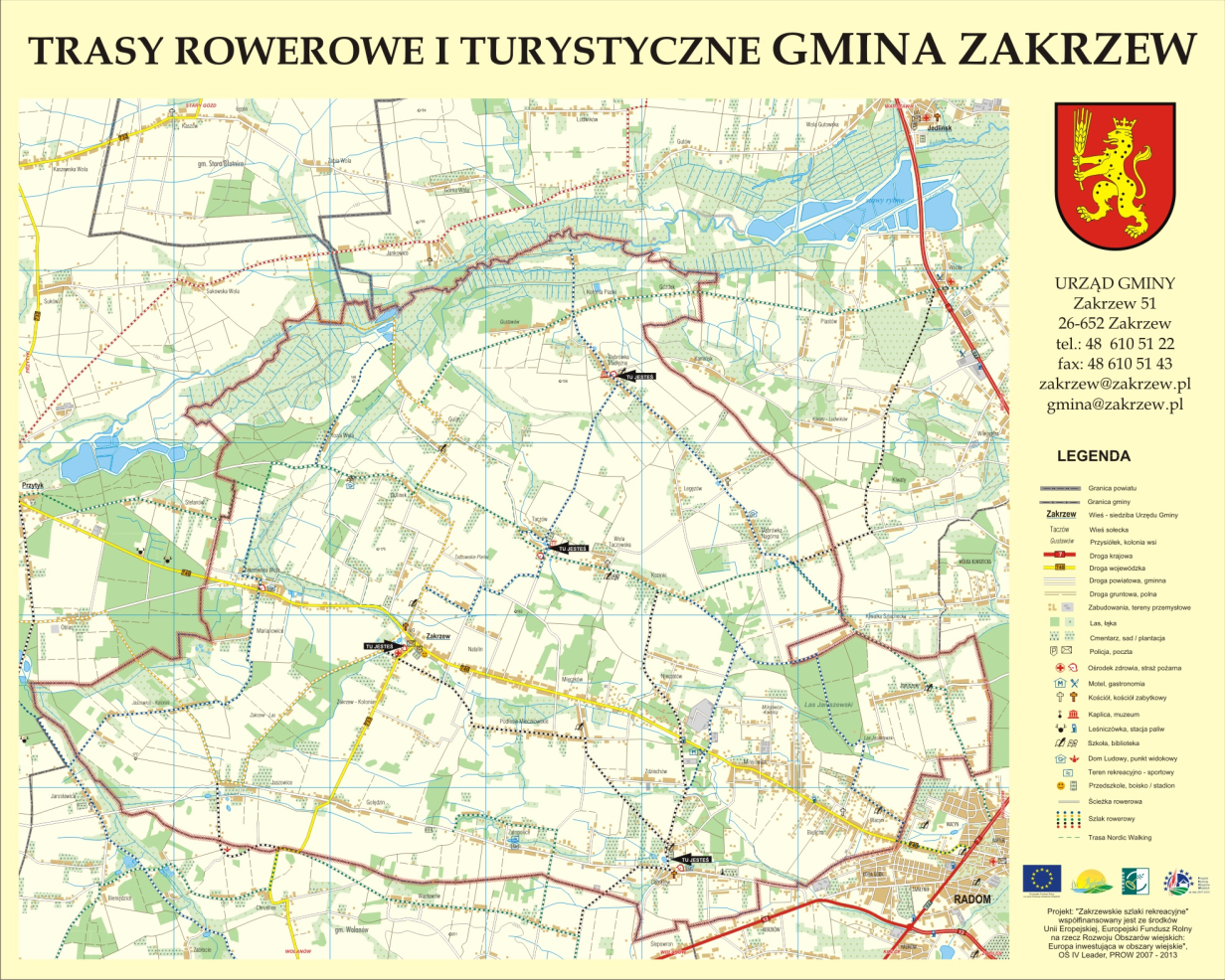 Utrzymanie obiektów sportowych – rekultywacja nawierzchni, koszenie trawy, nawożenie i drobne prace remontowe i porządkowe wykonywane są głównie metodą gospodarczą przez pracowników zatrudnionych w ramach prac interwencyjnych. Zadania związane z upowszechnianiem kultury fizycznej i sportu realizowane były w 2018 roku przez dwóch Animatorów sportu oraz przez organizacje pozarządowe wybrane w drodze otwartego konkursu ofert. Podmiotami, którym zlecono realizację zadania oraz przyznano na ten cel dotację w łącznej kwocie 100 000 zł, były Gminne Amatorskie Stowarzyszenie Sportowe Powała Taczów oraz Gminny Klub Sportowy Wulkan Zakrzew.W 2018 roku po raz pierwszy przyznano mieszkańcowi gminy Zakrzew nagrodę za wybitne osiągnięcia sportowe. Jej laureatem został Michał Golus – mistrz Europy w pływaniu osób niepełnosprawnych, który wywalczył tytuł na dystansie 50 m stylem wolnym, stając się chlubą lokalnej społeczności. Sportowiec otrzymał jednorazową nagrodę w kwocie 5 000 zł.10. WSPÓŁPRACA MIĘDZYGMINNAGmina Zakrzew należy do następujących stowarzyszeń i związków międzygminnych:Związek Gmin „Radomka” (od 1997 roku),Lokalna Grupa Działania „Razem dla Radomki”  (od 2008 roku)Stowarzyszenie „Polska Sieć Odnowy i Rozwoju Wsi” ( od 2013 roku)W 2018 roku Gmina Zakrzew przekazała z budżetu  45 341,00 zł składek członkowskich.Związek Gmin Radomka powstał w 1997 roku, zrzesza 6 gmin Mazowsza położonych w zlewni rzeki Radomki począwszy od jej źródła w następującej kolejności: Przysucha, Wieniawa, Wolanów, Przytyk, Zakrzew, Jedlińsk. Zadaniem Związku jest wspólne wykonywanie zadań publicznych w zakresie ochrony środowiska, a w szczególności: opracowanie i realizacja programu retencji rzeki Radomki i jej dopływów; ochrona różnorodności fauny i flory; podejmowanie wspólnych przedsięwzięć z zakresu usuwania i oczyszczania ścieków komunalnych oraz zanieczyszczeń stałych; tworzenie warunków do rozwoju turystyki.Stowarzyszenie Lokalna Grupa Działania "Razem dla Radomki" (LGD) jest organizacją pozarządową działająca od 2008 roku w ramach europejskiego programu LEADER na rzecz rozwoju obszarów wiejskich sześciu gmin znajdujących się na południu województwa mazowieckiego: Jedlińsk, Przysucha, Przytyk, Wieniawa, Wolanów, Zakrzew. W latach 2009-2015 na obszarze LGD odpowiadała za wdrożenie Lokalnej Strategii Rozwoju (LSR), która przyczyniła się do wzrostu atrakcyjności i rozwoju gospodarczego tych terenów poprzez aktywizację społeczeństwa i wykorzystanie unikalnych walorów przyrodniczych, kulturowych i historycznych gmin. Otrzymane dotacje dla stowarzyszeń z terenu gminy Zakrzew w 2018 roku:1) Stowarzyszenie „Zakrzewiaki” projekt „Droga do Niepodległości” montaż słowno-muzyczny i koncert patriotyczny dla Niepodległej z okazji 100-lecia odzyskania przez Polskę niepodległości – Kwota wsparcia 19 173,00 zł,2) Stowarzyszenie „Zakrzewiaki” projekt „Rocznicę świętujemy Rodzicom dziękujemy” Jubileusz 10-lecia istnienia Dziecięcego Zespołu Pieśni i Tańca „Zakrzewiaki” połączony z Dniem Matki i Ojca – kwota wsparcia 21 029,00 zł;3) Stowarzyszenie „Brać Sienkiewiczowska”  projekt Wydanie publikacji „Pamięć nieustająca”  zawierająca historie rozgrywające się w różnych miejscowościach na terenie gminy Zakrzew – kwota wsparcia 13 855,00 zł.Celem Stowarzyszenia „Polska Sieć Odnowy i Rozwoju Wsi” jest stworzenie platformy współdziałania na rzecz zachowania istniejących i tworzenia nowych istotnych wartości na polskiej wsi,  w szczególności w sferach: tożsamości, zrównoważonego rozwoju gospodarczego i społecznego, środowiska, rewitalizacji, zachowania dziedzictwa kulturowego oraz kształtowania przestrzeni  i krajobrazu wiejskiego, a także oddolnej aktywności mieszkańców wsi.ZAKOŃCZENIEO skali inwestycji realizowanych w każdej JST, także gminie Zakrzew, w znacznym stopniu decydują środki zewnętrzne, w tym unijne. W przeciwieństwie jednak do lat minionych, gdy nabory wniosków o dofinansowanie projektów z funduszy strukturalnych UE ogłaszane były w dużej liczbie i szerokim zakresie przedmiotowym, najbliższa przyszłość niesie bardzo daleko idące ograniczenia możliwości czerpania wsparcia z tego właśnie źródła.Unijna perspektywa finansowa na lata 2014-2020 dobiega końca, zaś alokacja funduszy pomocowych jest już na wyczerpaniu. Dobrze dowodzi tego przykład choćby Regionalnego Programu Operacyjnego Województwa Mazowieckiego na lata 2014-2020: zdecydowana większość środków unijnych alokowanych w RPO WM została zakontraktowana (rozdysponowana między beneficjentów), zaś liczba naborów wniosków o dofinansowanie projektów błyskawicznie zmniejsza się z roku na rok. O ile jeszcze w 2017 r. ogłoszono ich łącznie 50, to w 2018 r. - jedynie 29, zaś harmonogram na 2019 r. przewiduje już tylko 15 konkursów, z pulą dofinansowania zaledwie rzędu 60 mln euro, i to z przeznaczeniem – w odniesieniu do projektów „twardych” – głównie na działalność badawczo-rozwojową oraz rozwój małych i średnich przedsiębiorstw. Na środki europejskie z bieżącej perspektywy budżetowej UE, dedykowane w szczególności projektom infrastrukturalnym, na których gminie szczególnie zależy, liczyć więc już nie można. Pozostaje nowe „unijne otwarcie” na lata 2021-2027. Nabory wniosków ruszą jednak na dobre zapewne nie wcześniej niż w 2022 r. Finansowanie przedsięwzięć inwestycyjnych w najbliższych 2-3 latach przebiegać będzie zatem w znacznie trudniejszych warunkach niż dotychczas - głównie w oparciu o środki własne, być może z niewielkim wsparciem budżetu państwa. Z pewnością nie pozostanie to bez wpływu na zasobność portfela gminnych inwestycji.Lp.Sekcja działalności gospodarczejIlość podmiotów 
w latachIlość podmiotów 
w latachIlość podmiotów 
w latachLp.Sekcja działalności gospodarczej2016201720181Rolnictwo, leśnictwo, łowiectwo i rybactwo5672Górnictwo i wydobywanie2333Przetwórstwo przemysłowe1051101254Wytwarzanie i zaopatrywanie w energię elektryczną, gaz, parę wodną, gorącą wodę i powietrze do układów klimatyzacyjnych2225Dostawa wody; gospodarowanie ściekami i odpadami oraz działalność związana z rekultywacją5666Budownictwo1111231387Handel hurtowy i detaliczny; naprawa pojazdów samochodowych, włączając motocykle1742042268Transport i gospodarka magazynowa 4459659Działalność związana z zakwaterowaniem i usługami gastronomicznymi10111210Informacja i komunikacja11121311Działalność finansowa i ubezpieczeniowa12141412Działalność związana z obsługą rynku nieruchomości881013Działalność profesjonalna, naukowa i techniczna44505814Działalność w zakresie usług administrowania i działalność wspierająca27282815Edukacja77816Opieka zdrowotna i pomoc społeczna22222217Działalność związana z kulturą, rozrywką i rekreacją22218Pozostała działalność usługowa141621Suma:Suma:605683760Wiek31.12.201031.12.201531.12.2018 0-2507437478 3-6 597676615 7-1514781450151816-1860653949519-60/65*744879308038pow.60/65*130115271697119371255912841*60 lat dla kobiet, 65 lat dla mężczyzn *60 lat dla kobiet, 65 lat dla mężczyzn *60 lat dla kobiet, 65 lat dla mężczyzn *60 lat dla kobiet, 65 lat dla mężczyzn Nazwa miejscowości/ liczba mieszkańców(wg stanu na dzień 31 grudnia 2018 r.)Nazwa miejscowości/ liczba mieszkańców(wg stanu na dzień 31 grudnia 2018 r.)Gmina Zakrzew12841Sołectwa:Sołectwa:Bielicha1184Cerekiew (Zdziechów)952Dąbrówka Nagórna603Dąbrówka Podłężna453Golędzin337Gulin396Gulinek (Kozia Wola)465Janiszew956Jaszowice (Jaszowice-Kolonia)310Kolonia Piaski (Gózdek, Gustawów ,Sosnowica)538Legęzów157Marianowice308Milejowice1131Mleczków774Natalin (Podlesie Mleczkowskie)601Nieczatów (Kozinki)458Taczów (Wola Taczowska)485Wacyn1112Zakrzew378Zakrzew-Kolonia454Zakrzewska-Wola350Zatopolice439I.Dochody bieżące:54 219 966,561.Dochody własne z tego:15 756 288,081.1Udział w podatku dochodowym od osób fizycznych i prawnych, zamieszkujących lub mających siedzibę na terenie gminy8 476 434,751.2Podatki i opłaty lokalne3 599 337,981.3Pozostałe podatki i opłaty3 593 118,171.4Dochody z mienia - z najmu i dzierżawy majątku, będącego w posiadaniu gminy87 397,182.Dotacje celowe z budżetu państwa i innych jednostek na realizację zadań bieżących20 483 422,483.Subwencja ogólna, w tym:17 980 256,00a/część oświatowa11 602 744,00b/ część wyrównawcza6 289 389,00c/ uzupełnienie subwencji ogólnej88 123,00IIDochody majątkowe2 660 047,63Dochody ogółem56 880 014,19Podatek lokalnykwota zaległościOsoby fizyczne:2 242 405,121. podatek od nieruchomości1 964 557,492. podatek rolny54 571,943. podatek leśny4 297,184. podatek od środków transportowych218 978,51Osoby prawne:1 337 286,231. podatek od nieruchomości1 321 790,162. podatek rolny2 376,003. podatek leśny260,004. podatek od środków transportowych12 860,07Razem3 579 691,35DziałNazwa działuWydatki w 2018 r.10Rolnictwo i łowiectwo                                    5 543 800,18600Transport i łączność                                           6 070 807,00700Gospodarka mieszkaniowa           363 824,22750Administracja publiczna                                    5 388 944,94751Urzędy naczelnych organów władzy państwowej, kontroli i ochrony prawa oraz sądownictwa 88 988,90754Bezpieczeństwo publiczne  i ochrona przeciwpożarowa                     525 049,37757Obsługa długu publicznego289 539,20801Oświata i wychowanie                    15 284 349,36851Ochrona zdrowia                   140 664,16852Pomoc społeczna                                            1 531 584,94854Edukacyjna opieka wychowawcza                      442 304,28855Rodzina18 642 223,50900Gospodarka komunalna i ochrona środowiska3 130 092,52921Kultura i ochrona dziedzictwa narodowego2 678 105,76926Kultura fizyczna i sport 180 373,97RazemRazem60 300 652,30DziałNazwa działuWykonanie010Rolnictwo i łowiectwo (rozbudowa systemu wodno-kanalizacyjnego)5 083 271,70600Transport i łączność (budowa ciągu pieszo-rowerowego na drodze wojewódzkiej nr 740 na odcinku Milejowice-Mleczków – prace projektowe, przebudowa dróg gminnych w Janiszewie, Dąbrówka Nagórna-Kozinki, Zdziechów-Mleczków, w Cerekwi ul. Radosna, w Wacynie ul. Srebrna, budowa parkingu w Bielisze, prace projektowe dotyczące budowy dróg gminnych w Cerekwi, Gulinie, Bielisze, Marianowice-Zakrzewska Wola)5 118 711,39700Gospodarka mieszkaniowa (zakup działki w miejscowości Zakrzew i Wola Taczowska)297 515,66750Administracja publiczna (rozbudowa Urzędu Gminy)1 240 195,91754Bezpieczeństwo publiczne  i ochrona przeciwpożarowa (zakup działki pod budowę OSP Jaszowice, zakup sprzętu hydraulicznego dla OSP)87 047,60801Oświata i wychowanie                    14 119,00900Gospodarka komunalna i ochrona środowiska (budowa oświetlenia ulicznego w Milejowicach, Cerekwi, Dąbrówce Nagórnej i Taczowie)144 220,00921Kultura i ochrona dziedzictwa narodowego (budowa Domu Ludowego w Milejowicach i Domu Strażaka Gulinku, prace konserwatorskie w kościele w Zakrzewie)1 755 384,54926Kultura fizyczna i sport (budowa placu zabaw w Jaszowicach i Cerekwi)88 942,21RazemRazem13 829 408,01Konto rozrachunkoweZobowiązania z tytułu:Kwota201Rozrachunki z dostawcami i odbiorcami, w tym:574 788,98201energia elektryczna78 948,91201wywóz nieczystości, utrzymanie PSZOK104 081,80201zimowe utrzymanie dróg23 128,20201opłata za ścieki, konserwacja kanalizacji99 650,21201opłata pocztowa10 270,00201dowożenie uczniów55 425,00201pobyt dzieci w placówkach oświatowych13 586,56201roboty drogowe9 151,20201pozostałe (paliwo, usługi telekomunikacyjne, informatyczne i inne)30 633,04201zobowiązania jednostek organizacyjnych gminy149 914,06225Rozrachunki z budżetami – podatek od osób fizycznych z tytułu wypłaty 13 pensji176 176,60229Pozostałe rozrachunki publiczno-prawne – składki ZUS za grudzień oraz składki ZUS od 13 pensji886 675,48231Rozrachunki z tytułu wynagrodzeń – 13 pensja pracowników administracji, obsługi szkól i nauczycieli823 730,92240Pozostałe rozrachunki, w tym:2 119 510,00240ekwiwalent OSP za udział w akcji ratowniczej2 506,14240dowożenie uczniów niepełnosprawnych9 827,20240inspektor nadzoru oraz roboty budowlane – Budowa Przedszkola Samorządowego499 426,60240inspektor nadzoru, architekt, roboty budowlane – Budowa Domu Ludowego w Milejowicach1 607,750,06Razem:4 580 881,98LpNazwa projektuŹródło dofinansowaniaKoszt całkowityKwota dofinansowaniaWkład własny Gminy Zakrzew1Odbiór i utylizacja odpadów zawierających azbestWFOŚiGW16 893,785 779,4511 114,332„Budowa placu zabaw w miejscowości Jaszowice”Urzędu Marszałkowskiego Województwa Mazowieckiego w Warszawie34 690,0010 000,0024 690,003„Budowa placu zabaw przy PSP Cerekiew”.Urzędu Marszałkowskiego Województwa Mazowieckiego w Warszawie41 547,0010 000,0031 547,004„Zakup sprzętu ratowniczego dla jednostki OSP Zakrzewska Wola”Urzędu Marszałkowskiego Województwa Mazowieckiego w Warszawie55 000,0055 000,0005„Budowa centrum wsi Mleczków – I etap”Fundusze Europejskie, PROW 2014-2020588 434,27315 482,0272 952,276„Wyposażenie interaktywne i multimedialne Gminnej Biblioteki Publicznej”Fundusze Europejskie, PROW 2014-202062 216,8739 588,0022 628,877„Rozbudowa drogi gminnej Dąbrówka Nagórna – Kozinki”Urząd Marszałkowski Województwa Mazowieckiego w Warszawie762 266,39100 000,00662 266,398Sprzęt ratowniczy dla Ochotniczych Straży Pożarnych z terenu
Gminy ZakrzewMinisterstwo Sprawiedliwości Departament Spraw Rodzinnych i Nieletnich Ministerstwa Sprawiedliwości 36 854,8032 260,534 594,279Jesienne spotkanie z kulturą „Graj gitaro…”Koncert Aloszy  Awdiejewa, wystawa fotografiiUrząd Marszałkowski Województwa Mazowieckiego w Warszawie30 000,0015 000,0015 000,0010Bezpłatne szkolenia dla osób dorosłych „Ja w internecie”Program Operacyjny Polska Cyfrowa z Europejskiego Funduszu Rozwoju Regionalnego i budżetu państwa59 136,0059 136,000RokKwota długu na 31.12Zobowiązania na 31.12Wolne środki powstałe z wykonania budżetu danego roku201512 584 482,001 369 933,641 823 413,28201614 997 391,851 282 028,453 510 908,44201714 969 352,331 564 790,271 935 297,52201816 760 911,654 580 881,98306 218,41Lp.PrzedsięwzięcieWartość (zł)1Budowa kanalizacji sanitarnej w m-ci Janiszew4 596 012,712Rozbudowa kanalizacji sanitarnej w m-ch Bielicha, Cerekiew, Milejowice, Wacyn602 054,553Rozbudowa sieci wodociągowej w m-ch Cerekiew, Mleczków, Nieczatów359 672,184Budowa Centrum Wsi Gulinek II etap ( Dom Strażaka)416 401,735Przebudowa drogi gminnej w Janiszewie2 275 337,146Przebudowa drogi gminnej Dąbrówka Nagórna – Kozinki804 580,397Przebudowa drogi w m-ci Wacyn (ul. Srebrna)389 267,178Przebudowa drogi w m-ci Bielicha480 476,979Budowa parkingu w m-ci Bielicha354 879,7710Rozbudowa budynku Urzędu Gminy Zakrzew1 353 034,2611Dom Ludowy w Milejowicach3 000 129,3312Urządzono Centrum Wsi Mleczków24 574,0213Zakup działki w Zakrzewie pod budowę parkingu ( obok kompleksu szkolnego)293 013,44Powód trudnej sytuacji życiowejLiczba rodzinLiczba osób w rodzinachUbóstwo122388Potrzeba ochrony macierzyństwa (w tym wielodzietność)40217Bezrobocie103312Niepełnosprawność104270Długotrwała choroba3258Bezradność w sprawach opiekuńczo-wychowawczych i prowadzeniu gospodarstwa domowego40160Przemoc w rodzinie13Alkoholizm1532Zdarzenie losowe34Lp.Rodzaj świadczeniaLiczba osóbLiczba świadczeńKoszty1Zasiłki stałe66673332 208,002Zasiłki okresowe359340 105,003Posiłki – dzieci i młodzież w szkołach23226 557131 344,004Usługi opiekuńcze171 92880 264,005Zasiłki celowe na pokrycie wydatków powstałych w wyniku zdarzenia losowego331 850,006Zasiłki celowe i w naturze7533 586,007Odpłatność za pobyt w domu pomocy społecznej11101295 315,008Specjalistyczne usługi opiekuńcze w miejscu zamieszkania dla osób z zaburzeniami psychicznymi11745 220,009Wynagrodzenie należne opiekunowi z tytułu sprawowania opieki przez sąd48318 249,00Razem:Razem:938 141,00Lp.Rodzaj świadczeniaLiczba rodzinLiczba świadczeńKoszty1Zasiłek rodzinny i dodatki75024 0813 054 318,582Jednorazowa zapomoga z tytułu urodzenia się dziecka122124124 000,003Zasiłek pielęgnacyjny2302 852449 260,084Specjalny zasiłek opiekuńczy35391203 860,605Świadczenie pielęgnacyjne657011 034 021,506Świadczenie rodzicielskie31482416 715,967Świadczenie z funduszu alimentacyjnego40579205 700,008Zasiłek dla opiekuna1919099 268,069„Za życiem”228 000,00Razem29 3995 595 144,78Typ szkołyKlasaLiczba uczniówLiczba uczniówLiczba uczniówLiczba oddziałówLiczba oddziałówLiczba oddziałówTyp szkołyKlasa201620172018201620172018przedszkole i oddziały przedszkolne w szkołach podstawowychponiżej „0”18225224081111,5przedszkole i oddziały przedszkolne w szkołach podstawowych„0”162156194999,5szkoły podstawowe1115152143999szkoły podstawowe21621231531099szkoły podstawowe316016512610109szkoły podstawowe4131177168899szkoły podstawowe5125141181789szkoły podstawowe6134125141778szkoły podstawowe70139125067szkoły podstawowe800140006gimnazjumI9700400gimnazjumII109930540gimnazjumIII9510994454Łącznie147216321705818791Wyszczególnie-nieOgółemBez stopniaStażystaKontrak-towyMianowa-nyDyplomo-wanyzatrudnieni w pełnym wymiarze13814262186zatrudnieni w niepełnym wymiarze – liczba nauczycieli57069834zatrudnieni w niepełnym wymiarze – liczba etatów22,3202,764,213,9111,44razem etaty160,3216,7630,2124,9197,44